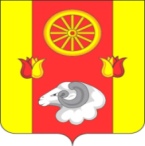 АДМИНИСТРАЦИЯ РЕМОНТНЕНСКОГО СЕЛЬСКОГОПОСЕЛЕНИЯ РЕМОНТНЕНСКОГО РАЙОНАРОСТОВСКОЙ ОБЛАСТИПОСТАНОВЛЕНИЕ10.06.2022       	                                           № 85                                                      с.РемонтноеО внесении изменений в постановление Администрации Ремонтненского сельского поселения Ремонтненского районаот 29.12.2015г. № 341 В целях приведения в соответствиеПОСТАНОВЛЯЮ:Внести изменения в приложение к постановлению от 29.12.2015 № 341 «Об утверждении Административного регламента Администрации Ремонтненского сельского поселения по предоставлению муниципальной услуги «Постановка на учет граждан в качестве нуждающихся в жилых помещениях, предоставляемых по договорам социального найма» изложив его в редакции согласно приложению, к настоящему постановлению.Настоящее постановление подлежит размещению на официальном Интернет-сайте Администрации Ремонтненского сельского поселения.Контроль за исполнением настоящего постановления оставляю за собой.Глава Администрации             Ремонтненского сельского поселения                                                               А.Я. Яковенко      Приложение к постановлению Администрации Ремонтненского сельского поселения  от 10.06.2022 г № 85Административный регламентпредоставления муниципальной услуги «Постановка на учет граждан в качестве нуждающихся в жилых помещениях, предоставляемых по договорам социального найма»I. ОБЩИЕ ПОЛОЖЕНИЯ           1.1. Административный регламент по предоставлению  муниципальной услуги «Постановка  на учет граждан в качестве нуждающихся в жилых помещениях, предоставляемых по договорам социального найма» (далее Административный регламент) разработан в целях применения положений Жилищного Кодекса Российской Федерации администрацией Ремонтненского сельского поселения  при ведении учета граждан в качестве нуждающихся в жилых помещениях, предоставляемых по договорам социального найма, и по предоставлению таким гражданам жилых помещений по договору социального найма.1.2. Описание заявителей.Муниципальная услуга предоставляется гражданам, отнесенным статьями 49 и 51 Жилищного кодекса Российской Федерации к категориям граждан, имеющим право на получение жилых помещений по договорам социального найма (далее – «заявители»), либо их уполномоченным (законным) представителям.Если граждане имеют право состоять на учете в качестве нуждающихся в жилых помещениях, предоставляемых по договорам социального найма по нескольким основаниям (как малоимущие граждане и как относящиеся к определенной федеральным законом, указом Президента Российской Федерации или законом Ростовской области иной категории), по своему выбору такие граждане могут быть приняты на учет по одному из этих оснований или по всем основаниям.При наличии у гражданина и (или) членов его семьи нескольких жилых помещений, занимаемых по договорам социального найма и (или) принадлежащих им на праве собственности, определение уровня обеспеченности общей площадью гражданина и (или) членов его семьи осуществляется исходя из суммарной общей площади всех указанных жилых помещений.1.3. Исполнение муниципальной услуги осуществляется в соответствии с:- Жилищным Кодексом Российской Федерации от 29.12.2004 № 188-ФЗ (ст.12, Глава 7);- Федеральным законом от 06.10.2003 № 131-ФЗ «Об общих принципах организации местного самоуправления в Российской Федерации» (ст.14, 16);- Областным законом Ростовской области от 07.10.2005 № 363-ЗС «Об учете граждан в качестве нуждающихся в жилых помещениях, предоставляемых по договору социального найма на территории Ростовской области»;- Постановлением Правительства Ростовской области от 04.05.2012 №354 «Об утверждении Положения о порядке признания граждан малоимущими в целях обеспечения жилыми помещениями по договорам социального найма и организации учета граждан в качестве нуждающихся в жилых помещениях».1.4. Информирование о порядке предоставления муниципальной услуги, о ходе ее предоставления, а также по иным вопросам, связанным с предоставлением муниципальной услуги, осуществляют специалист администрации Ремонтненского сельского поселения, а также сотрудники МАУ «МФЦ» в соответствии с соглашением о взаимодействии между администрацией Ремонтненского сельского поселения и муниципальным автономным учреждением Ремонтненского района  «Многофункциональный центр предоставления государственных и муниципальных услуг» (далее – МАУ «МФЦ»).
	II. СТАНДАРТ ПРЕДОСТАВЛЕНИЯ МУНИЦИПАЛЬНОЙ УСЛУГИ2.1.Наименование муниципальной услуги«Постановка  на учет граждан  в качестве нуждающихся в жилых помещениях, предоставляемых по договорам социального найма».2.2. Наименование органа, предоставляющего муниципальную услугу: 2.2.1. Предоставление муниципальной услуги осуществляется администрацией муниципального образования «Ремонтненское  сельское поселение» (далее – администрация). Предоставление муниципальной услуги осуществляет также муниципальное автономное учреждение Ремонтненского района «Многофункциональный центр предоставления государственных и муниципальных услуг»  (далее – МАУ «МФЦ»).	         2.2.2. Информация о порядке предоставления муниципальной услуги выдается:-  специалистом ЖКХ Администрации Ремонтненского сельского поселения;- в МАУ «МФЦ»;- посредством размещения в информационно — телекоммуникационных сетях общего пользования (в том числе сети Интернет).   Сведения о местонахождении, контактных телефонах (телефонах для справок), интернет - адресах, адресах электронной почты: Адрес Администрации  Ремонтненского сельского поселения: 347480, Ростовская область, Ремонтненский район, с. Ремонтное, улица Ленинская, 94.Телефон 8(86379) 31-6-78. Адрес электронной почты – sp32347@donpac.ru Режим работы:
понедельник - пятница           9.00 – 17.00перерыв                                   13.00 - 14.00
выходные дни:  суббота, воскресенье.Адрес МАУ «МФЦ»:347480, Ростовская область, Ремонтненский район, с. Ремонтное, улица Ленинская, 92Телефон   8 (8679) 31-9-35.Адрес электронной почты:  mfc.remont@yandex.ru Режим работы:понедельник, вторник, четверг, пятница, суббота   9.00 - 18.00.среда  9.00  -  20.00Без перерываВыходные дни:  воскресенье.2.2.3. Информирование о порядке и о ходе предоставления муниципальной услуги осуществляется администрацией Ремонтненского сельского поселения следующими способами: при личном обращении заявителя; посредством почтовой, телефонной связи; посредством электронной почты.При ответах на телефонные звонки и устные обращения специалист  ЖКХ подробно информируют обратившихся по интересующим их вопросам. Ответ на телефонный звонок должен содержать информацию о наименовании органа, в который позвонил гражданин, фамилии, имени, отчестве и должности специалиста, принявшего телефонный звонок. При невозможности специалиста, принявшего звонок, самостоятельно ответить на поставленные вопросы телефонный звонок должен быть переадресован (переведен) на другого специалиста или обратившемуся гражданину должен быть сообщен телефонный номер, по которому можно получить необходимую информацию.2.2.4.  На информационных стендах в местах осуществления муниципальной услуги содержится следующая информация:
- график (режим) работы, номера телефонов;
- форма заявления (в текстовом виде согласно приложению № 1 к настоящему Регламенту);
-  процедура осуществления муниципальной услуги (в виде блок-схемы согласно приложению № 2  к настоящему Регламенту);- порядок обжалования решения, действия или бездействия должностных лиц ответственных за выполнение услуги;- перечень документов, необходимых для осуществления муниципальной услуги;
- основания для отказа осуществления муниципальной услуги.2.2.5. МАУ «МФЦ» участвует в предоставлении муниципальной услуги в части информирования и консультирования заявителей по вопросам ее предоставления, приема необходимых документов, формирования и направления межведомственных запросов, а также выдачи результата предоставления муниципальной услуги.2.2.6. При предоставлении муниципальной услуги администрация Ремонтненского сельского поселения, МАУ «МФЦ» не вправе требовать от заявителя осуществления действий, в том числе согласований, необходимых для получения муниципальной  услуги и связанных с обращением в иные государственные органы, органы местного самоуправления, организации, за исключением получения услуг, включенных в перечень услуг, которые являются необходимыми и обязательными для предоставления муниципальной  услуг, утвержденный нормативным правовым актом Ростовской области.2.3. Результат предоставления муниципальной услуги.Результатом предоставления муниципальной услуги является:2.3.1 решение о принятии на учет.2.3.2. решение об отказе в принятии на учет.2.4.  Срок предоставления муниципальной услугиСрок осуществления муниципальной услуги составляет 30 рабочих дней с момента подачи в установленном порядке заявления об осуществлении муниципальной услуги. Время ожидания в очереди при подаче документов не должно превышать 15 минутПравовые основания для предоставления муниципальной услуги Перечень нормативных правовых актов, регулирующих отношения, возникшие в связи с предоставлением муниципальной услуги:- Жилищный кодекс Российской Федерации от 29.12.2004 № 188-ФЗ (ст. 12, Глава 7);- Федеральный закон от 06.10.2003 № 131-ФЗ «Об общих принципах организации местного самоуправления в Российской Федерации» (ст.14, 16);- Областной закон Ростовской области от 07.10.2005 № 363-ЗС «Об учете граждан в качестве нуждающихся в жилых помещениях, предоставляемых по договору социального найма на территории Ростовской области»; - Постановление Правительства Ростовской области от 04.05.2012 № 354 «Об утверждении Положения о порядке признания граждан малоимущими в целях обеспечения жилыми помещениями по договорам социального найма и организации учета граждан в качестве нуждающихся в жилых помещениях- Федеральный закон от 24.11.1995 № 181-ФЗ «О социальной защите инвалидов в Российской Федерации».2.6. Перечень документов, необходимых для предоставления муниципальной услуги2.6.1. Для предоставления муниципальной услуги в Администрацию поселения или МАУ «МФЦ» необходимо представить следующие документы: 	1.  заявление о принятии на учет согласно приложения № 1 к Настоящему Регламенту;        1) копии документов, удостоверяющих личность гражданина Российской Федерации и членов его семьи (все страницы);        2) правоустанавливающие документы на занимаемое жилое помещение, право на которое не зарегистрировано в Едином государственном реестре недвижимости (далее - ЕГРН;        4) копии свидетельств о заключении браке (о расторжении брака), о рождении (смерти) членов семьи, выданных компетентными органами иностранного государства, и его нотариально удостоверенного перевода на русский язык;        5) копии свидетельств о заключении браке (о расторжении брака), о рождении (смерти) членов семьи;        6) для граждан, страдающих некоторыми формами хронических заболеваний или имеющих право на дополнительную жилую площадь в соответствии с федеральным законодательством, - справки, заключения и иные документы, выдаваемые организациями, входящими в государственную, муниципальную или частную системы здравоохранения;        6) при наличии у гражданина права на меры социальной поддержки, установленные федеральным законодательством, - копии удостоверений и документов, подтверждающих данное право;        7) документы о доходах гражданина и членов его семьи за 12 месяцев до даты подачи заявления, в случае, если соответствующие сведения не находятся в распоряжении органов, предоставляющих государственные услуги, органов, предоставляющие муниципальные услуги, иных государственных органов, органов местного самоуправления либо подведомственных государственным органам или органам местного самоуправления организаций, участвующих в предоставлении государственных и муниципальных услуг;        8) документы, подтверждающие сведения о доходах гражданина и всех членов семьи за 12 месяцев до даты подачи заявления.2.6.2. Все копии предоставляются с предъявлением оригиналов документов. Заявитель вправе предоставить без предъявления оригиналов копии необходимых документов, заверенные в установленном порядке.2.6.3. Администрацией Ремонтненского сельского поселения самостоятельно запрашиваются документы (их копии или содержащиеся в них сведения), необходимые для принятия гражданина на учет, в органах государственной власти, органах местного самоуправления и подведомственных государственным органам или органам местного самоуправления организациях, в распоряжении которых находятся данные документы (их копии или содержащиеся в них сведения) в соответствии с нормативными правовыми актами Российской Федерации, нормативными правовыми актами Ростовской области, муниципальными правовыми актами, если такие документы не были представлены заявителем по собственной инициативе, в том числе:1) правоустанавливающие документы на занимаемое жилое помещение, право на которое зарегистрировано в ЕГРП;                    2) справка предприятия технической инвентаризации о наличии (отсутствии) жилья, земельного участка и иного недвижимого имущества, принадлежащего на праве собственности и подлежащего налогообложению, на всех членов семьи в муниципальном образовании, в котором подано заявление о принятии на учет, по состоянию на дату подачи заявления и выписка из ЕГРН о наличии (отсутствии) жилья, земельного участка и иного недвижимого имущества, принадлежащего на праве собственности и подлежащего налогообложению, на всех членов семьи на территории Российской Федерации по состоянию на дату подачи заявления;        3) в случае если в течение пятнадцати лет до момента подачи заявления о принятии на учет гражданин и члены его семьи проживали в ином муниципальном образовании, справка предприятия технической инвентаризации и выписка из ЕГРН о наличии (отсутствии) жилья, земельного участка и иного недвижимого имущества, принадлежащего на праве собственности и подлежащего налогообложению, на всех членов семьи в муниципальном образовании, в котором проживала семья, по состоянию на дату подачи заявления.	4) сведения о регистрации по месту жительства (пребывания) гражданина и членов его семьи.5) для граждан, страдающих некоторыми формами хронических заболеваний или имеющих право на дополнительную жилую площадь в соответствии с федеральным законодательством, - справки, заключения и иные документы, выдаваемые организациями, входящими в государственную, муниципальную или частную системы здравоохранения.2.6.4. В случае если гражданин или любой член его семьи является получателем государственной социальной помощи, мер социальной поддержки, в том числе субсидий на оплату жилых помещений и коммунальных услуг, а также социальных пособий, предусмотренных федеральным и областным законодательством, виды которых указаны  в части 1 статьи 12  Областного закона от 07.10.2005 г. № 363-ЗС, орган местного самоуправления запрашивает соответствующую информацию о размерах (по видам) начисленной социальной помощи  у органов, производящих оценку доходов и назначение соответствующих пособий или субсидий, с учетом расхождения между продолжительностью расчетного периода, устанавливаемого для признания граждан малоимущими в целях принятия на учет и предоставления им жилых помещений по договорам социального найма, и продолжительностью периода выплаты пособия или субсидии гражданину или членам его семьи.2.7.  Перечень оснований для отказа в осуществлении муниципальной услуги2.7.1. Отказ в принятии граждан на учет в качестве нуждающихся в жилых помещениях допускается в случае, если:1) не представлены в полном объеме документы, предусмотренные п. 2.6.1.  ст. 2.6.  настоящего Регламента;2) представлены документы, которые не подтверждают право соответствующих граждан состоять на учете в качестве нуждающихся в жилых помещениях;3) не истек срок, предусмотренный частью 12 статьи 1 Областного закона от 07.10.2005 г. № 363-ЗС;4) ответ органа государственной власти, органа местного самоуправления либо подведомственной органу государственной власти или органу местного самоуправления организации на межведомственный запрос свидетельствует об отсутствии документа и (или) информации, необходимых для принятия граждан на учет в качестве нуждающихся в жилых помещениях в соответствии с частью 4 статьи 52 Жилищного кодекса Российской Федерации, если соответствующий документ не был представлен заявителем по собственной инициативе, за исключением случаев, если отсутствие запрашиваемых документа или информации в распоряжении таких органов или организаций подтверждает право соответствующих граждан состоять на учете в качестве нуждающихся в жилых помещениях.2.7.2. Муниципальная услуга приостанавливается в случае:- подачи гражданами по месту учета заявления о снятии с учета;- утраты гражданами оснований, дающих им право на получение жилого помещения по договору социального найма;- выезда в другое муниципальное образование на постоянное место жительства;- приобретение гражданами за счет бюджетных средств, выделенных в установленном порядке органом государственной власти или органом местного самоуправления, жилого помещения;- предоставления гражданам в установленном порядке от органа государственной власти субсидии на строительство жилого дома и выделения органом местного самоуправления земельного участка для этих целей;- выявления в представленных документах должностными лицами, осуществляющих принятие на учет, сведений, не соответствующих действительности и послуживших основанием принятия на учет, а также неправомерных действий должностных лиц органа, осуществляющего принятие на учет, при решении вопроса о принятии на учет.2.7.3.   Решение о снятии граждан с учета должно быть принято в течение тридцати рабочих дней со дня выявления обстоятельств, являющихся основанием принятия решения о снятии их с учета. Решение о снятии граждан с учета должно содержать основания их снятия с такого учета. Решение о снятии граждан с учета выдается или направляется гражданам, в отношении которых оно принято, не позднее чем через три рабочих дня со дня принятия такого решения и может быть обжаловано ими в судебном порядке.2.8. Требования к предоставлению муниципальной услуги.  Муниципальная услуга «Постановка на учет граждан в качестве нуждающихся в жилых помещениях, предоставляемых по договорам социального найма» осуществляется бесплатно.	2.9. Требования к помещениям, в которых предоставляется муниципальная услуга, к залу ожидания, местам для заполнения запросов о предоставлении муниципальной услуги - помещения, выделенные для предоставления муниципальной услуги, должны соответствовать санитарно-эпидемиологическим правилам;- в местах предоставления муниципальной услуги предусматривается оборудование доступных мест общественного пользования (туалетов);- места предоставления муниципальной услуги оборудуются средствами пожаротушения и оповещения о возникновении чрезвычайной ситуации; 	- здания и помещения, в которых предоставляется муниципальная услуга, содержат залы для ожидания и приема заявителей; 	- сектор для информирования заявителей оборудован информационным стендом; 	- зал ожидания оборудован местами для сидения, а также столами (стойками) для возможности оформления документов с наличием в указанных местах бумаги и ручек для записи информации; 	- количество мест для сидения определяется согласно предполагаемой нагрузке на одну штатную единицу должностных лиц. Общее число мест для сидения - не менее 3.В целях обеспечения условий доступности для инвалидов помещение, в которых предоставляется муниципальная услуга, обеспечивается следующими требованиями, обеспечивающими:- условия для беспрепятственного доступа к объектам и предоставляемым в них услугам;- возможность самостоятельного или с помощью сотрудников, предоставляющих услуги, передвижения по территории, на которой расположены объекты, входа в такие объекты и выхода из них;- возможность посадки в транспортное средство и высадки из него перед входом в объекты, в том числе с использованием кресла-коляски и при необходимости с помощью сотрудников, предоставляющих услуги;- надлежащее размещение оборудования и носителей информации, необходимых для обеспечения беспрепятственного доступа инвалидов к объектам и услугам с учетом ограничений их жизнедеятельности;- дублирование необходимой для инвалидов звуковой и зрительной информации, а также надписей, знаков и иной текстовой и графической информации знаками, выполненными рельефно-точечным шрифтом Брайля.	2.10. Показатели доступности и качества муниципальной услуги:	- соблюдение сроков предоставления муниципальной услуги и условий ожидания приема; 	- своевременное, полное информирование о муниципальной услуге посредством форм информирования, предусмотренных административным регламентом; 	- получение муниципальной услуги в электронной форме, если это не запрещено законом, а также в иных формах по выбору заявителя; 	- соответствие должностных регламентов ответственных должностных лиц, участвующих в предоставлении муниципальной услуги, административному регламенту в части описания в них административных действий, профессиональных знаний и навыков; 	- ресурсное обеспечение исполнения административного регламента. Показатели доступности муниципальной услуги для инвалидов:- сопровождение инвалидов, имеющих стойкие расстройства функции зрения и самостоятельного передвижения, и оказание им помощи на объектах;- допуск на объекты сурдопереводчика и тифлосурдопереводчика;- допуск на объекты собаки-проводника при наличии документа, подтверждающего ее специальное обучение, выданного в соответствии с приказом Министерства труда и социальной защиты Российской Федерации от 22.06.2015 № 386н;- оказание сотрудниками, предоставляющими услуги, иной необходимой инвалидам помощи в преодолении барьеров, мешающих получению услуг и использованию объектов наравне с другими лицами.	2.11. Особенности предоставления муниципальной услуги в электронном виде. 	Предоставление муниципальной услуги в электронном виде обеспечивает возможность: 	- подачи заявления в электронном виде через региональный и федеральный порталы с применением специализированного программного обеспечения; 	- получения заявителем сведений о ходе выполнения запроса; 	- получения результата муниципальной услуги в электронном виде в порядке, установленном административным регламентом. 	Соответствие исполнения административного регламента требованиям к качеству и доступности предоставления муниципальной услуги осуществляется на основе анализа практики применения административного регламента. 	Анализ практики применения административного регламента проводится должностным лицом один раз в год. Результаты анализа практики применения административного регламента размещаются в сети Интернет на официальном сайте, а также используются для принятия решения о необходимости внесения соответствующих изменений в административный регламент в целях оптимизации административных процедур, уменьшения сроков исполнения административных процедур и административных действий.     	2.12. Срок регистрации запроса заявителя о предоставлении муниципальной услуги. 	Максимальный срок регистрации запроса заявителя муниципальной услуги не должен превышать 15 минут.III. АДМИНИСТРАТИВНЫЕ ПРОЦЕДУРЫ 	3.1. Последовательность административных действий (процедур) по осуществлению муниципальной услуги «Постановка на учет граждан в качестве нуждающихся в жилых помещениях, предоставляемых по договорам социального найма»            Осуществление муниципальной функции включает в себя последовательность следующих административных процедур:а) прием заявлений и документов от граждан о принятии на учет и снятии с учета;б) перерегистрация граждан, состоящих на учете;в) сбор и анализ сведений о нуждаемости граждан, состоящих на учете;г) принятие решения о принятии на учет, отказе в принятии на учет, снятии с учета, внесении изменений в данные учета;д) уведомление гражданина о принятом решении.Блок-схема осуществления муниципальной услуги приведена в приложении 2.3.2. Прием заявлений и документов от граждан о принятии на учет и снятии с учета1. должностное лицо в установленные дни приема осуществляет прием от граждан документов;2. при решении вопроса о постановки на учет документы предоставляются на заявителя и всех членов семьи;3. документы, удостоверяющие личность, подтверждающие родственные отношения, заключения медико-социальной экспертизы, документы о назначении адресной социальной помощи представляются в оригиналах и копиях. Копии документов после их проверки на соответствие оригиналу заверяются должностным лицом управления, уполномоченным принимать документы. Все остальные документы предоставляются только в оригиналах;4. должностное лицо проверяет полноту, правильность оформления и заверения представленных документов;5. заявление регистрируется в книге регистрации заявлений о принятии на учет граждан, нуждающихся в жилых помещениях (приложение 1);6. гражданину, подавшему заявление, выдается расписка в получении документов с указанием их перечня и даты получения.3.3. Перерегистрация граждан, состоящих на учете1. должностное лицо ведет прием граждан, состоящих на учете с целью решения вопроса о сохранении за ними права состоять на учете нуждающихся в жилых помещениях;2. на приеме гражданин сообщает, изменились или нет условия, при которых он был принят на учет;3. при изменении условий, послуживших основанием для принятия гражданина на учет нуждающихся в жилых помещениях, данный гражданин обязан предоставить документальное подтверждение изменившихся данных;4. специалист сверяет предоставленные гражданином сведения с данными учета;5. в случае необходимости специалист дополнительно проверяет   жилищные условия очередников, запрашивает сведения о доходах, наличии у гражданина и членов его семьи недвижимого имущества и иного имущества, подлежащего государственной регистрации и другие сведения, которые были представлены при постановке на учет; 6. по результатам перерегистрации при установлении факта сохранения у гражданина права состоять на учете, специалист делает отметку в карточке очередника, подтверждающую право гражданина состоять на учете;7. при изменении оснований, по которым гражданин был принят на учет, специалист готовит предложения по переводу его в списки учета в соответствии с изменившимися условиями либо снятию с учета.3.4. Сбор и анализ сведений о нуждаемости граждан, состоящих на учете нуждающихся           1. Должностное лицо с целью проверки наличия или отсутствия нуждаемости в жилых помещениях граждан, состоящих на учете, собирает сведения:а) о лицах, получивших жилые помещения по договору социального найма;б) о лицах, получивших в установленном порядке от органа государственной власти или органа местного самоуправления бюджетные средства на приобретение или строительство жилого помещения;в) о лицах, получивших в установленном порядке от органа государственной власти или органа местного самоуправления земельные участки для строительства жилого дома;         2. Должностное лицо с целью проверки наличия или отсутствия нуждаемости в жилых помещениях граждан, состоящих на учете, проводит анализ полученной информации с учетом сведений из учтенных дел граждан, состоящих на учете.3.5. Принятие решения о принятии на учет либо отказе в принятии на учет, снятии с учета, внесение изменений в данные учета         1. Специалист с учетом анализа поступивших заявлений и сведений готовит предложения о принятии граждан на учет нуждающихся в жилых помещениях, либо об отказе в принятии на учет, снятии с учета на рассмотрение комиссии по жилищным вопросам при администрации Ремонтненского сельского поселения (далее по тексту - комиссия);          2. На основании решения комиссии о принятии на учет, отказа в принятии на учет, снятии с учета специалист готовит проект соответствующего постановления Администрации Ремонтненского сельского поселения и направляет его на согласование и подписание в соответствии с установленным порядком издания муниципальных правовых актов;           3. Постановление Администрации Ремонтненского сельского поселения о принятии гражданина на учет; о признании гражданина малоимущим и нуждающимся в жилых помещениях, предоставляемых по договорам социального найма и принятии его на учет; об отказе в принятии гражданина на учет, о снятии с учета является решением по существу заявления.           4. С учетом состоявшихся решений специалист:а) на каждого гражданина, принятого на учет заводит учетное дело, где содержатся все необходимые документы, являющиеся основанием для принятия на учет;б) включает граждан, принятых на учет в книгу регистрации граждан, нуждающихся в жилых помещениях (приложение 3). Книга учета должна быть пронумерована и прошнурована, скреплена печатью. В книге учета не допускаются подчистки. Все записи, в том числе поправки и изменения, вносимые на основании документов, заверяются должностным лицом, на которое возложена ответственность за правильное ведение учета граждан в качестве нуждающихся в жилых помещениях.         Граждане, принятые на учет в качестве нуждающихся в жилых помещениях, включаются в общий список очередности на предоставление жилых помещений, одновременно в отдельный список включаются граждане, имеющие право на внеочередное предоставление жилых помещений. В тех случаях, когда у граждан отпали основания для пребывания во внеочередном списке, за ними сохраняется очередность общем списке:а) специалист вносит в книгу учета записи о снятии граждан с учета нуждающихся в жилых помещениях;б) специалист вносит изменения в книгу учета граждан в соответствии с изменившимися условиями.3.6.  Уведомление гражданина о принятом решении.        О принятом решении гражданин уведомляется в письменной форме не позднее чем через три рабочих дня со дня принятия такого решения.IV.  ФОРМЫ КОНТРОЛЯ ЗА ОСУЩЕСТВЛЕНИЕМ МУНИЦИПАЛЬНОЙ УСЛУГИ 	4.1. Текущий контроль за соблюдением последовательности действий, определенных административными процедурами по осуществлению муниципальной услуги, осуществляется Главой Администрации Ремонтненского сельского поселения. 	Проведение текущего внутреннего контроля осуществляет Глава Администрации Ремонтненского сельского поселения, в связи с конкретными обращениями заинтересованных лиц. Текущий внутренний контроль включает в себя проведение проверок, выявление и устранение нарушений прав заявителей, рассмотрение, принятие решений и подготовку ответов на обращения заявителей, содержащих жалобы на решения, действия (бездействие) должностных лиц. 	По результатам проведения проверок в случае выявления нарушений прав заявителей осуществляется привлечение виновных лиц к дисциплинарной ответственности в соответствии с законодательством Российской Федерации. 	4.2. Специалист по вопросам ЖКХ несет персональную ответственность за соблюдение сроков проверки документов, определения оснований для принятия на учет (отказа в принятии на учет), подготовки проекта решения о принятии на учет либо отказе в принятии на учет, снятии с учета, внесение изменений в данные учета.V. ДОСУДЕБНЫЙ (ВНЕСУДЕБНЫЙ) ПОРЯДОК ОБЖАЛОВАНИЯ   ДЕЙСТВИЙ (БЕЗДЕЙСТВИЙ) И РЕШЕНИЙ, ПРИНЯТЫХ В ХОДЕ ОСУЩЕСТВЛЕНИЯ МУНИЦИПАЛЬНОЙ УСЛУГИ
5.1. Информация для заявителя о его праве на досудебное (внесудебное) обжалование действий (бездействия) и решений, принятых (осуществляемых) 
в ходе предоставления услуги1) нарушение срока регистрации запроса о предоставлении государственной или муниципальной услуги, запроса.2) нарушение срока предоставления государственной или муниципальной услуги. В указанном случае досудебное (внесудебное) обжалование заявителем решений и действий (бездействия) многофункционального центра, работника многофункционального центра возможно в случае, если на многофункциональный центр, решения и действия (бездействие) которого обжалуются, возложена функция по предоставлению соответствующих государственных или муниципальных услуг в полном объеме в порядке, 3) требование у заявителя документов или информации либо осуществления действий, представление или осуществление которых не предусмотрено нормативными правовыми актами Российской Федерации, нормативными правовыми актами субъектов Российской Федерации, муниципальными правовыми актами для предоставления государственной или муниципальной услуги;4) отказ в приеме документов, предоставление которых предусмотрено нормативными правовыми актами Российской Федерации, нормативными правовыми актами субъектов Российской Федерации, муниципальными правовыми актами для предоставления государственной или муниципальной услуги, у заявителя;5) отказ в предоставлении государственной или муниципальной услуги, если основания отказа не предусмотрены федеральными законами и принятыми в соответствии с ними иными нормативными правовыми актами Российской Федерации, законами и иными нормативными правовыми актами субъектов Российской Федерации, муниципальными правовыми актами. В указанном случае досудебное (внесудебное) обжалование заявителем решений и действий (бездействия) многофункционального центра, работника многофункционального центра возможно в случае, если на многофункциональный центр, решения и действия (бездействие) которого обжалуются, возложена функция по предоставлению соответствующих государственных или муниципальных услуг в полном;6) затребование с заявителя при предоставлении государственной или муниципальной услуги платы, не предусмотренной нормативными правовыми актами Российской Федерации, нормативными правовыми актами субъектов Российской Федерации, муниципальными правовыми актами;7) отказ органа, предоставляющего государственную услугу, органа, предоставляющего муниципальную услугу, должностного лица органа, предоставляющего государственную услугу, или органа, предоставляющего муниципальную услугу, многофункционального центра, работника многофункционального центра, организаций или их работников в исправлении допущенных ими опечаток и ошибок в выданных в результате предоставления государственной или муниципальной услуги документах либо нарушение установленного срока таких исправлений. В указанном случае досудебное (внесудебное) обжалование заявителем решений и действий (бездействия) многофункционального центра, работника многофункционального центра возможно в случае, если на многофункциональный центр, решения и действия (бездействие) которого обжалуются, возложена функция по предоставлению соответствующих государственных или муниципальных услуг; 8) нарушение срока или порядка выдачи документов по результатам предоставления государственной или муниципальной услуги;9) приостановление предоставления государственной или муниципальной услуги, если основания приостановления не предусмотрены федеральными законами и принятыми в соответствии с ними иными нормативными правовыми актами Российской Федерации, законами и иными нормативными правовыми актами субъектов Российской Федерации, муниципальными правовыми актами. В указанном случае досудебное (внесудебное) обжалование заявителем решений и действий (бездействия) многофункционального центра, работника многофункционального центра возможно в случае, если на многофункциональный центр, решения и действия (бездействие) которого обжалуются, возложена функция по предоставлению соответствующих государственных или муниципальных услуг; 10) требование у заявителя при предоставлении государственной или муниципальной услуги документов или информации, отсутствие и (или) недостоверность которых не указывались при первоначальном отказе в приеме документов, необходимых для предоставления государственной или муниципальной услуги, либо в предоставлении государственной или муниципальной услуги, за исключением случаев, предусмотренных пунктом 4 части 1 статьи 7 Федерального закона №210-ФЗ от 27.07.2010г. В указанном случае досудебное (внесудебное) обжалование заявителем решений и действий (бездействия) многофункционального центра, работника многофункционального центра возможно в случае, если на многофункциональный центр, решения и действия (бездействие) которого обжалуются, возложена функция по предоставлению соответствующих государственных или муниципальных.5.2. Общие требования к порядку подачи и рассмотрения жалобы:1) Жалоба подается в письменной форме на бумажном носителе, в электронной форме в орган, предоставляющий государственную услугу, либо орган, предоставляющий муниципальную услугу, многофункциональный центр либо в соответствующий орган государственной власти (орган местного самоуправления) публично-правового образования, являющийся учредителем многофункционального центра (далее - учредитель многофункционального центра. Жалобы на решения и действия (бездействие) руководителя органа, предоставляющего государственную услугу, либо органа, предоставляющего муниципальную услугу, подаются в вышестоящий орган (при его наличии) либо в случае его отсутствия рассматриваются непосредственно руководителем органа, предоставляющего государственную услугу, либо органа, предоставляющего муниципальную услугу. Жалобы на решения и действия (бездействие) работника многофункционального центра подаются руководителю этого многофункционального центра. Жалобы на решения и действия (бездействие) многофункционального центра подаются учредителю многофункционального центра или должностному лицу, уполномоченному нормативным правовым актом субъекта Российской Федерации. 2. Жалоба на решения и действия (бездействие) органа, предоставляющего государственную услугу, органа, предоставляющего муниципальную услугу, должностного лица органа, предоставляющего государственную услугу, либо органа, предоставляющего муниципальную услугу, государственного или муниципального служащего, руководителя органа, предоставляющего государственную услугу, либо органа, предоставляющего муниципальную услугу, может быть направлена по почте, через многофункциональный центр, с использованием информационно-телекоммуникационной сети "Интернет", официального сайта органа, предоставляющего государственную услугу, органа, предоставляющего муниципальную услугу, единого портала государственных и муниципальных услуг либо регионального портала государственных и муниципальных услуг, а также может быть принята при личном приеме заявителя. Жалоба на решения и действия (бездействие) многофункционального центра, работника многофункционального центра может быть направлена по почте, с использованием информационно-телекоммуникационной сети "Интернет", официального сайта многофункционального центра, единого портала государственных и муниципальных услуг либо регионального портала государственных и муниципальных услуг, а также может быть принята при личном приеме заявителя. Жалоба на решения и действия (бездействие) организаций, а также их работников может быть направлена по почте, с использованием информационно-телекоммуникационной сети "Интернет", официальных сайтов этих организаций, единого портала государственных и муниципальных услуг либо регионального портала государственных и муниципальных услуг, а также может быть принята при личном приеме заявителя.3. Порядок подачи и рассмотрения жалоб на решения и действия (бездействие) федеральных органов исполнительной власти, государственных корпораций и их должностных лиц, федеральных государственных служащих, должностных лиц государственных внебюджетных фондов Российской Федерации, организаций и их работников, а также жалоб на решения и действия (бездействие) многофункционального центра, его работников устанавливается Правительством Российской Федерации.3.1. В случае, если федеральным законом установлен порядок (процедура) подачи и рассмотрения жалоб на решения и действия (бездействие) органов, предоставляющих государственные услуги, органов, предоставляющих муниципальные услуги, должностных лиц органов, предоставляющих государственные услуги, или органов, предоставляющих муниципальные услуги, либо государственных или муниципальных служащих, для отношений, связанных с подачей и рассмотрением указанных жалоб, нормы статьи 11.1 Федерального закона №210-ФЗ от 27.07.2010г и настоящей статьи не применяются.3.2. Жалоба на решения и (или) действия (бездействие) органов, предоставляющих государственные услуги, органов, предоставляющих муниципальные услуги, должностных лиц органов, предоставляющих государственные услуги, или органов, предоставляющих муниципальные услуги, либо государственных или муниципальных служащих при осуществлении в отношении юридических лиц и индивидуальных предпринимателей, являющихся субъектами градостроительных отношений, процедур, включенных в исчерпывающие перечни процедур в сферах строительства, утвержденные Правительством Российской Федерации в соответствии с частью 2 статьи 6 Градостроительного кодекса Российской Федерации, может быть подана такими лицами в порядке, установленном настоящей статьей, либо в порядке, установленном антимонопольным законодательством Российской Федерации, в антимонопольный орган.4. Особенности подачи и рассмотрения жалоб на решения и действия (бездействие) органов государственной власти субъектов Российской Федерации и их должностных лиц, государственных гражданских служащих органов государственной власти субъектов Российской Федерации, органов местного самоуправления и их должностных лиц, муниципальных служащих, а также на решения и действия (бездействие) многофункционального центра, работников многофункционального центра устанавливаются соответственно нормативными правовыми актами субъектов Российской Федерации и муниципальными правовыми актами.5. Жалоба должна содержать:1) наименование органа, предоставляющего государственную услугу, органа, предоставляющего муниципальную услугу, должностного лица органа, предоставляющего государственную услугу, или органа, предоставляющего муниципальную услугу, либо государственного или муниципального служащего, многофункционального центра, его руководителя и (или) работника, организаций, предусмотренных частью 1.1 статьи 16 Федерального закона №210-ФЗ от 27.07.2010г, их руководителей и (или) работников, решения и действия (бездействие) которых обжалуются;2) фамилию, имя, отчество (последнее - при наличии), сведения о месте жительства заявителя - физического лица либо наименование, сведения о месте нахождения заявителя - юридического лица, а также номер (номера) контактного телефона, адрес (адреса) электронной почты (при наличии) и почтовый адрес, по которым должен быть направлен ответ заявителю;3) сведения об обжалуемых решениях и действиях (бездействии) органа, предоставляющего государственную услугу, органа, предоставляющего муниципальную услугу, должностного лица органа, предоставляющего государственную услугу, или органа, предоставляющего муниципальную услугу, либо государственного или муниципального служащего, многофункционального центра, работника многофункционального центра, организаций, предусмотренных частью 1.1 статьи 16 Федерального закона №210-ФЗ от 27.07.2010г, их работников;4) доводы, на основании которых заявитель не согласен с решением и действием (бездействием) органа, предоставляющего государственную услугу, органа, предоставляющего муниципальную услугу, должностного лица органа, предоставляющего государственную услугу, или органа, предоставляющего муниципальную услугу, либо государственного или муниципального служащего, многофункционального центра, работника многофункционального центра, организаций, предусмотренных частью 1.1 статьи 16 Федерального закона №210-ФЗ от 27.07.2010г , их работников. Заявителем могут быть представлены документы (при наличии), подтверждающие доводы заявителя, либо их копии.6. Жалоба, поступившая в орган, предоставляющий государственную услугу, орган, предоставляющий муниципальную услугу, многофункциональный центр, учредителю многофункционального центра, в организации, предусмотренные частью 1.1 статьи 16  Федерального закона №210-ФЗ от 27.07.2010г, либо вышестоящий орган (при его наличии), подлежит рассмотрению в течение пятнадцати рабочих дней со дня ее регистрации, а в случае обжалования отказа органа, предоставляющего государственную услугу, органа, предоставляющего муниципальную услугу, многофункционального центра, организаций, предусмотренных частью 1.1 статьи 16 Федерального закона №210-ФЗ от 27.07.2010г, в приеме документов у заявителя либо в исправлении допущенных опечаток и ошибок или в случае обжалования нарушения установленного срока таких исправлений - в течение пяти рабочих дней со дня ее регистрации.7. По результатам рассмотрения жалобы принимается одно из следующих решений:1) жалоба удовлетворяется, в том числе в форме отмены принятого решения, исправления допущенных опечаток и ошибок в выданных в результате предоставления государственной или муниципальной услуги документах, возврата заявителю денежных средств, взимание которых не предусмотрено нормативными правовыми актами Российской Федерации, нормативными правовыми актами субъектов Российской Федерации, муниципальными правовыми актами;2) в удовлетворении жалобы отказывается.8. Не позднее дня, следующего за днем принятия решения, указанного в части 7 статьи  11.2 Федерального закона №210-ФЗ от 27.07.2010г , заявителю в письменной форме и по желанию заявителя в электронной форме направляется мотивированный ответ о результатах рассмотрения жалобы.8.1. В случае признания жалобы подлежащей удовлетворению в ответе заявителю, указанном в части 8 настоящей статьи, дается информация о действиях, осуществляемых органом, предоставляющим государственную услугу, органом, предоставляющим муниципальную услугу, многофункциональным центром либо организацией, предусмотренной частью 1.1 статьи 16 Федерального закона №210-ФЗ от 27.07.2010г, в целях незамедлительного устранения выявленных нарушений при оказании государственной или муниципальной услуги, а также приносятся извинения за доставленные неудобства и указывается информация о дальнейших действиях, которые необходимо совершить заявителю в целях получения государственной или муниципальной услуги.8.2. В случае признания жалобы не подлежащей удовлетворению в ответе заявителю, указанном в части 8 статьи 11.2 Федерального закона №210-ФЗ от 27.07.2010г, даются аргументированные разъяснения о причинах принятого решения, а также информация о порядке обжалования принятого решения.9. В случае установления в ходе или по результатам рассмотрения жалобы признаков состава административного правонарушения или преступления должностное лицо, работник, наделенные полномочиями по рассмотрению жалоб в соответствии с частью 1 статьи 11.2 Федерального закона №210-ФЗ от 27.07.2010г, незамедлительно направляют имеющиеся материалы в органы прокуратуры.10. Положения Федерального закона №210-ФЗ от 27.07.2010г , устанавливающие порядок рассмотрения жалоб на нарушения прав граждан и организаций при предоставлении государственных и муниципальных услуг, не распространяются на отношения, регулируемые Федеральным законом от 2 мая 2006 года N 59-ФЗ "О порядке рассмотрения обращений граждан Российской Федерации".Приложение № 1к административному регламенту предоставления  муниципальной услуги «Постановка  на учет граждан  в качестве нуждающихся в жилых помещениях, предоставляемых по договорам социального найма»Главе АдминистрацииРемонтненского сельского поселенияА.Я. Яковенко_________________________________Телефон _________________________ЗАЯВЛЕНИЕо принятии на квартирный учетВ связи с __________________________________________________________________________                                           прошу Вас рассмотреть вопрос о постановке меня -гражданина Российской Федерации_________________________________________________________________________                    .дата рождения____________    _, паспорт: серия_____    ________, №_______________                 _выданный ___________________                      ______________________________ «___»__________ г.удостоверение_______________________________________________________________________(наименование документа, подтверждающего право гражданина на льготное обеспечение жильем)серия______       _ №________   ___, выданное__________                           ______      ___________ «_    _»_____________г.Проживаю по адресу:_____________________________________________        __________________________________(индекс, адрес регистрации, адрес фактического проживания)____________________                _______________________________________________________и членов моей семьи — граждан РФ на учет в качестве нуждающихся в жилом помещении, предоставляемом по договору социального найма.Состав семьи_____________ человек:Супруг (супруга) ____________                     _____________________________________                    ______________________________________________________(Ф.И.О., дата рождения)паспорт: серия:_____№____________, выданный_____________________                    ________________                                                                                                                                    __________________    __ «__    _»___     ____________г., проживает по адресу:_____       _______________                                                 ____________________________________________(индекс, адрес регистрации, адрес фактического проживания)дети:1)______________________________________________          ___ «___»__________________г.паспорт (св-во о рождении): серия____     __ №______________, выданный___   _____________________________________________________        __________________ «_ __» __________ ____г.проживает по адресу:_____________         ________________________________________________(индекс, адрес регистрации, адрес фактического проживания)дети:2)______________________________________________          ___ «___»__________________г.паспорт (св-во о рождении): серия____     __ №______________, выданный___   _____________________________________________________        __________________ «_ __» __________ ____г.проживает по адресу:_____________         ________________________________________________(индекс, адрес регистрации, адрес фактического проживания)дети:3)______________________________________________          ___ «___»__________________г.паспорт (св-во о рождении): серия____     __ №______________, выданный___   _____________________________________________________        __________________ «_ __» __________ ____г.проживает по адресу:_____________         ________________________________________________(индекс, адрес регистрации, адрес фактического проживания)В настоящее время я и члены моей семьи жилых помещений для постоянного проживанияна территории РФ и других государств на правах____________           __________ не имеем (имеем)________________________________________________________________________________(собственности, найма, поднайма) (не нужное зачеркнуть)	Обязуюсь каждые три года с момента постановки меня и членов моей семьи на учет (не позднее 1 марта) представлять документы, предусмотренные частью 6 статьи 1 Областного закона от 7 октября 2005 года № 363-ЗС «Об учете граждан в качестве нуждающихся в жилых помещениях, предоставляемых по договору социального найма на территории Ростовской области».Обязуюсь в течении трех месяцев со дня обеспечения меня и членов моей семьи  жилым помещением освободить вместе со всеми членами моей семьи  занимаемое в настоящее время жилое помещение, сдать (безвозмездно передать) его в установленном порядке  _____       ________________                   ___________________, оставить за собой (не нужное зачеркнуть) при условии обеспечения жильем с учетом имеющегося жилого помещения.                                                         (органу местного самоуправления, собственнику и др.) К заявлению мною прилагаются следующие документы:1)_________________________________________________________________________________(наименование и номер документа, кем и когда выдан)2)_________________________________________________________________________________(наименование и номер документа, кем и когда выдан)3)_________________________________________________________________________________(наименование и номер документа, кем и когда выдан)4)_________________________________________________________________________________(наименование и номер документа, кем и когда выдан)5)_________________________________________________________________________________(наименование и номер документа, кем и когда выдан)6)_________________________________________________________________________________(наименование и номер документа, кем и когда выдан)7)_________________________________________________________________________________(наименование и номер документа, кем и когда выдан)8)_________________________________________________________________________________(наименование и номер документа, кем и когда выдан)9)_________________________________________________________________________________(наименование и номер документа, кем и когда выдан)10)________________________________________________________________________________(наименование и номер документа, кем и когда выдан)11)________________________________________________________________________________(наименование и номер документа, кем и когда выдан)12)________________________________________________________________________________(наименование и номер документа, кем и когда выдан)13)________________________________________________________________________________(наименование и номер документа, кем и когда выдан)14)________________________________________________________________________________(наименование и номер документа, кем и когда выдан)15)________________________________________________________________________________(наименование и номер документа, кем и когда выдан)16)________________________________________________________________________________(наименование и номер документа, кем и когда выдан)17)________________________________________________________________________________(наименование и номер документа, кем и когда выдан)18)________________________________________________________________________________(наименование и номер документа, кем и когда выдан)19)________________________________________________________________________________(наименование и номер документа, кем и когда выдан)20)________________________________________________________________________________(наименование и номер документа, кем и когда выдан)(Ф.И.О., заявителя)                                                                                                               подпись                                                   датаСовершеннолетние члены семьи с заявлением согласны:1)_________________________________________________________________________________      (Ф.И.О.)                                                                                                                                                                  (подпись)2)_________________________________________________________________________________        (Ф.И.О.)                                                                                                                                                                  (подпись)3)_________________________________________________________________________________     (Ф.И.О.)                                                                                                                                                                  (подпись) Приложение № 2к административному регламенту  предоставления муниципальной услуги «Постановка на учет   граждан в качестве нуждающихся в жилых помещениях, предоставляемых по договорам социального найма»БЛОК-СХЕМАпоследовательности действий по предоставлению муниципальной услуги «Постановка на учет   граждан в качестве  нуждающихся в жилых помещениях, предоставляемых по договорам социального найма  Регистрация   обращения Приложение № 3к административному регламенту  предоставления муниципальной услуги«Постановка на учет граждан в качестве нуждающихся в жилых помещениях, предоставляемых по договору социального найма»КНИГАучета граждан, нуждающихся в жилых помещениях,предоставляемых по договорам социального наймаНаселенный пункт _______________________________________________________________(город, поселок, село и др.)__________________________________________________________________________________(наименование органа местного самоуправления, осуществляющего ведение учета)Начата _______________________ 20 _____ г.Окончена _____________________ 20 _____ г.№ 
п/пФа-
ми-
лия, 
имя, 
отче-
ствоСостав   
семьи    
(фамилия,
имя, отчест-
во, родст-венные отношения,  
с какого 
времени  
проживает)Паспорта
всех 
членов  
семьи – 
граждан 
Россий-
ской 
Феде-
рацииДаты 
рож- 
дения
всех 
чле-
нов  
семьиАдрес 
мес-
та 
житель-
ства, 
ста-
тус поме- 
щения и   
краткая харак-
терис-
тика 
жильяДата 
поста-
новки 
на учет 
(рекви-
зиты 
реше-
ния 
органа    
мест-
ного   
само-
управ- 
ления) 
и № 
делаВключен
в список    
(кате-
гория),    
номер     
очередиРеквизиты
доку-
мента,
подтвер-  
ждающего 
отнесение
гражда-
нина
к соответ-
ствующей 
кате-
горииСтрахо-
вой 
№ 
индиви- 
дуального 
лицевого  
счета 
в системе обязатель-
ного пен- 
сионного  
страхо-
ванияРекви-
зиты ре-
шения   
об обес-
печении жилой 
площа-
дьюНомер
и дата
дого- 
вораРекви-
зиты 
реше-
ния  
о снятии
с учета12345678910111213